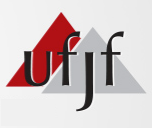 Universidade Federal de Juiz de Fora
Pró-Reitoria de Graduação 
Coordenação dos Programas Graduação TERMO DE DESLIGAMENTO DE BOLSISTAPROGRAMA:(     ) MONITORIA (Resolução 123/2016)(      ) MONITORIA ACOMPANHAMENTO ACADÊMICO (Resolução 123/2016)(      ) MONITORIA JÚNIOR (Resoluções 21/2010 CONGRAD e 83/2010 CONGRAD)(      ) TREINAMENTO PROFISSIONAL (TP/TP) (Resoluções 58/2018 e 27/2011)(      ) TREINAMENTO PROFISSIONAL ADMINISTRATIVO (TP/ADM) (Resoluções 58/2018 e 27/2011)(      ) TREINAMENTO PROFISSIONAL COORDENAÇÃO DE GRADUAÇÃO (TP/CG) (Resoluções 58/2018 e 27/2011)(      ) GET (Resoluções 69/2008 CONGRAD, 49/2016 CONGRAD e 26/2018)TÍTULO DO PROJETO: ____________________________________________________________________________________________________________________________________Nº DO PROJETO (Identificador SIGA): ___________________Eu, orientador(a) ________________________________________ SIAPE nº. __________________, (    )solicito (    )comunico o desligamento do aluno(a) _____________________________________________________________,matrícula: _______________________, CPF: __________________________,(       ) BOLSISTA                                (        ) VOLUNTÁRIOdo projeto acima citado, a partir da data ___ / ____ /_____, pelo motivo abaixo assinalado:Obs.: o não preenchimento de qualquer um dos campos exigidos irá automaticamente tornar o documento sem efeito.Juiz de Fora,_____ de _______ de __________.________________________________  ______________________________            Assinatura do orientador		  Assinatura do(a) bolsista MOTIVO DO DESLIGAMENTO:(     ) Modificação das condições regulamentares que determinam a participação.(     ) Abandono do curso, desligamento da UFJF ou trancamento de todas as disciplinas do período.(     ) Desistência do bolsista.(     ) Por outro motivo (especifique): ____________________________________________________________________________________________________________________